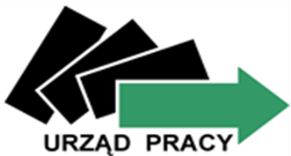 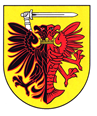 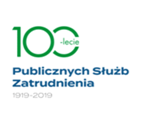 Powiatowe Targi Edukacji i Pracy07 marca 2019 r. godz. 10:00-13:00Hala Widowiskowo – Sportowa OSiR w Tucholi, ul. Warszawska 17Zgłoszenia prosimy przesyłać do dnia  20 lutego 2019 r.- e-mailem: pup@tuchola.pl-pocztą na adres: Powiatowy Urząd Pracy, Plac Wolności 23, 89-500 Tuchola-fax : 52 55 90 801Udział w Targach jest bezpłatnyDodatkowe informacje  i ustalenia – PUP Tuchola  tel. 52 55 90 800lub osobiście PUP Tuchola – parterZłożenie niniejszego Formularza zgłoszeniowego jest jednoznaczne z akceptacją Regulaminu Powiatowych Targów Edukacji i Pracy, który jest dostępny na stronie PUP TucholaW związku z uczestnictwem w Targach Pracy przyjmuję do wiadomości, że: a) administratorem tak zebranych danych osobowych jest Powiatowy Urząd Pracy                  w Tucholi, Plac Wolności 23;b) podanie danych jest dobrowolne, aczkolwiek odmowa ich podania jest równoznaczna          z brakiem możliwości udziału w Targach Pracy;c) mam prawo dostępu do treści swoich danych i ich poprawiania;d) mój wizerunek i/lub moich pracowników biorących udział w Powiatowych Targach Edukacji i Pracy w postaci zdjęć, nagrań audio i video wykonywanych w trakcie imprezy mogą być publikowane na stronie www PUP w Tucholi w celach promocyjnych.………………………………………………(data i podpis Pracodawcy) Zał. klauzula informacyjna RODO  FORMULARZ ZGŁOSZENIOWY Dane dotyczące WystawcyNazwa  firmypieczątka NIP ………………………………………………..   PKD 2007 …………………………….liczba aktualnie zatrudnionych pracowników …………………………………Adres:Ulica: ……………………………………………………………………………………………………………………………………………….Kod: …………………………………………….. Miejscowość: ………………………………………………………………………….Tel.: …………………………………… Fax: ……………………………………….E-mail: ………………………………………………Osoba/y reprezentująca/e pracodawcę (do kontaktu w sprawie udziału w Targach)Ustalenia dotyczące udziału w Powiatowych Targach Edukacji i Pracy:Oferowane miejsce/a pracy (prosimy podać stanowisko i liczbę zgłaszanych miejsc)………………………………………………………………………………………………………………………………………………………………………………………………………………………………………………………………………………………………………………………………………………………………………………………………………………………………Udział firmy bez oferowania aktualnie wolnych miejsc pracy, związany z prezentacją firmy oraz ewentualnym naborem kandydatów do zatrudnienia w późniejszym terminie.…………………………………………………………………………………………………………………………………………………………………………………………………………………………………………………………………………………..